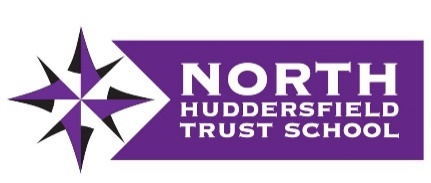 JOB DESCRIPTIONJob SummaryMaintain and develop the library as the heart of the school and work with staff and students to embed a love of reading in all.Key Responsibilities:Library serviceReading schemesEnrichment GeneralDutiesThis job description is not necessarily a comprehensive definition of the post and may be subject to modification or amendment at any time after consultation with the post holder.   Additional duties may be requested from time to time which are commensurate with the post.We are committed to safeguarding and promoting the welfare of children and young people and all post-holders are expected to share this commitment.RoleLibrary Manager Grade (SCP)7 (23-25)Weekly hours37 hoursNon-term time arrangementsTerm time + 10 days (incl. 5 training days)Key accountabilitiesKey tasksLibrary serviceDevelop the learning resource centre as a vibrant heart of the school where staff and students feel welcome and are encouraged to participate in a regular and sustained programme of activitiesManage the day to day running of the school library, ensuring that reading stock is regularly refreshed and meets the needs of the schoolEnsure the lending database is accurate, up to date and late / non-returns are monitored and well managedSupervise student helpers, including library volunteersEnsure that staff are appropriately trained in the use of library systems, reading schemes and other relevant technologiesManage the school iPad bookingsAttend school meetings as requiredProduce regular reports for colleagues, governors and Trust partners on strategies and progress relating to continual improvement of the school’s library serviceManage the library budget and inventoryMaintain accurate job cardsReading schemesSupport the Literacy and Communication Coordinator in managing whole school reading schemes and maintain appropriate records to track progressCarry out the administration of reading schemes which will include Accelerated  ReadingActively recruit volunteer readers from both within and outside of the school EnrichmentIntroduce and manage a sustained programme of enrichment activities to support the development of reading skills in students, both targeted and whole schoolManage a sustained programme of enrichment activities to help parents better support their children in developing a love of readingActively pursue funding opportunities to develop and enrich library servicesGeneral Always uphold the school’s PRIDE agendaAdhere to strict standards of confidentialityEnsure compliance with data protection, equal opportunities, health and safety and safeguarding regulations, policies and guidanceUndertake training and continuing professional development as requiredReports to:Director of EnglishResponsible for:-